THE COMMONWEALTH OF MASSACHUSETTS
EXECUTIVE OFFICE OF PUBLIC SAFETY AND SECURITY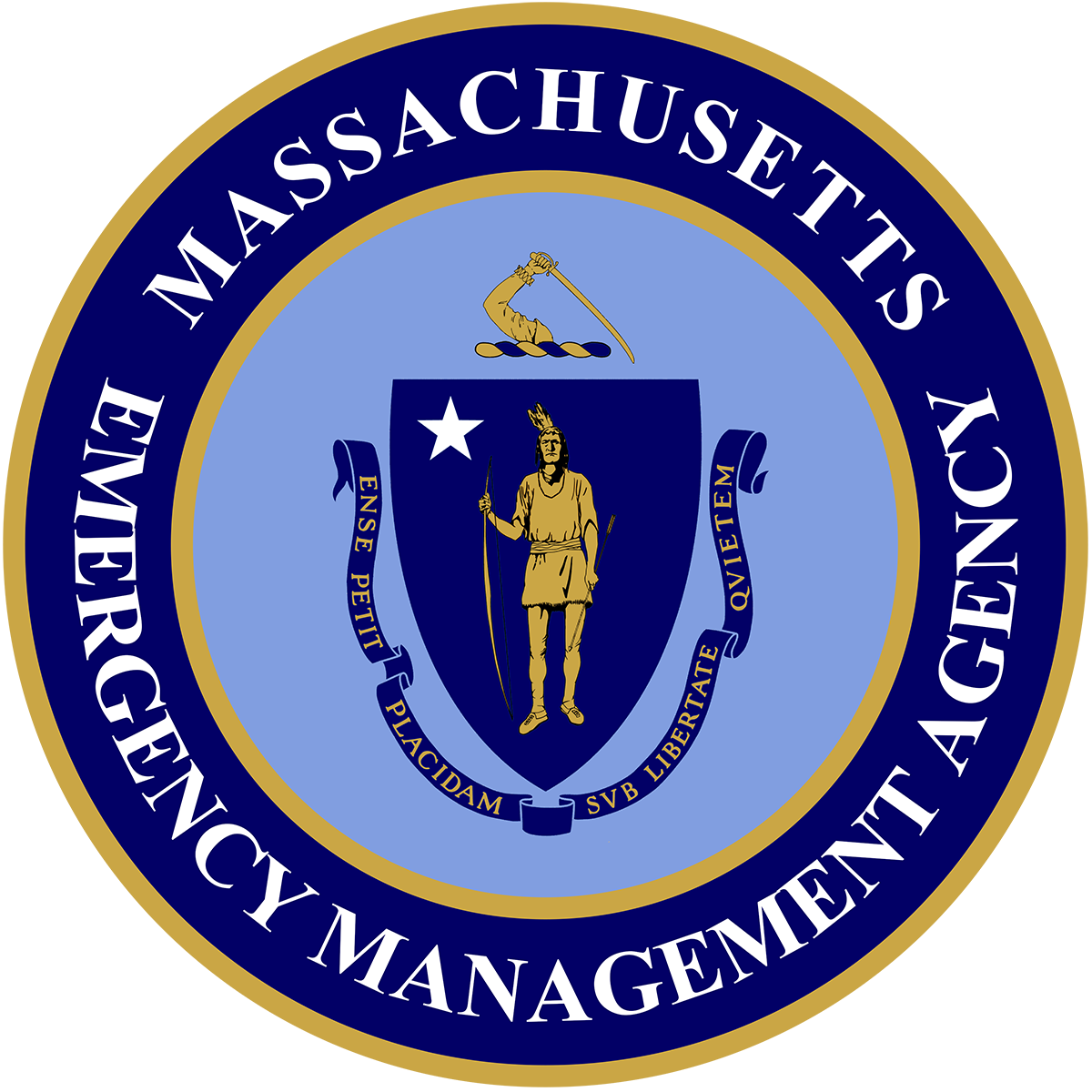 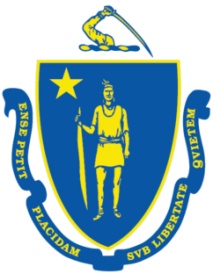 _____________________________MASSACHUSETTS EMERGENCY MANAGEMENT AGENCY
400 Worcester Road Framingham, MA 01702-5399Tel: 508-820-2000   Fax: 508-820-2030Website: www.mass.gov/memaREGISTRATION FORM – ICS-300-Woburn - Armstrong Ambulance (14-15-16 May 2019)NAME (First/MI/Last):											Last 4 Digits of Soc. Sec. No.:										(Used to generate password)DATE OF BIRTH:												RANK or TITLE:												AGENCY:													WORK ADDRESS (Street No.):										WORK ADDRESS (City & Zip):										HOMETOWN:												WORK PHONE NUMBER:								____________CELL PHONE NUMBER:											E-MAIL ADDRESS:												